BeratungsfolgeBeschlussvorschlag: KenntnisnahmeFinanzielle Auswirkung:Sachverhalt:Der Gemeinderat hat am 17.09.2019 die GäuWärme GmbH beauftragt, im Zusammenhang mit dem Aufbau des Nahwärmenetzes in Weitingen, 4. Bauabschnitt, Mikroleerrohre zum Preis von 110.000 € mit zu verlegen. Im Zuge der Arbeiten wurden von der RALA Detailpläne vorgelegt, welche Leerrohre zur Anbindung von Rohrdorf und weitere Außenbereiche vorsahen. Zum Zeitpunkt der Auftragserteilung lagen diese Pläne noch nicht vor. In Abstimmung mit dem Planungsbüro hat die Verwaltung entschieden, nur einen Teil der Leerrohre einzulegen und Rohrdorf später über einen separaten Pop anzuschließen. Der Gemeinderat wurde hierüber mündlich informiert. Des Weiteren wurden mehrere Kabelzugschächte und Schränke für die Röhrchenverteiler im Vorgriff auf das spätere Einblasen der Glasfaser eingebaut. Dies hat den Vorteil, dass später die Straße nicht wieder aufgegraben werden muss. Einige Leerrohre sind auch im Zuge des Backbones gleich mit verlegt worden. Nach Mitteilung der GäuWärme wird die Abrechnungssumme vorlaussichtlich ca. 170.000 € betragen. Die Mehrkosten von ca. 60.000 € können im laufenden Haushaltsjahr komplett unter der Maßnahmennummer 753600000000 für das Backbone finanziert werden. Der Gemeinderat wird hiermit über die Mehrkosten informiert.Sitzungsvorlage101/2020Sitzungsvorlage101/2020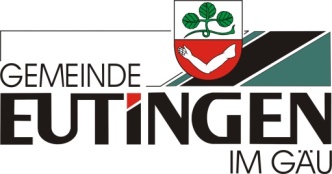 BearbeiterWolfram FischerAktenzeichen794.651; 025.12 - FiDatum09.11.2020Information über Mehrkosten bei der Mitverlegung von Mikroleerrohren im Zuge der Verlegung von Nahwärmeleitungen durch die GäuWärme GmbH in Weitingen     Information über Mehrkosten bei der Mitverlegung von Mikroleerrohren im Zuge der Verlegung von Nahwärmeleitungen durch die GäuWärme GmbH in Weitingen     Information über Mehrkosten bei der Mitverlegung von Mikroleerrohren im Zuge der Verlegung von Nahwärmeleitungen durch die GäuWärme GmbH in Weitingen     Information über Mehrkosten bei der Mitverlegung von Mikroleerrohren im Zuge der Verlegung von Nahwärmeleitungen durch die GäuWärme GmbH in Weitingen     Bezug:Anlagen:Nr.GremiumÖffentlichkeitsstatusDatumTOP1GemeinderatÖffentlich08.12.20208.2Ortschaftsrat WeitingenÖffentlich07.12.2020xEinmalig: 60.000 €Einmalig: 60.000 €In Folge:In Folge:x         überplanmäßigx         überplanmäßig außerplanmäßigHaushaltsjahr: 2020Haushaltsjahr: 2020Haushaltsjahr: 2020Haushaltsjahr/e:      Haushaltsjahr/e:      Haushaltsjahr/e:      Maßnahme 753600000400 u. 753600000000Maßnahme 753600000400 u. 753600000000Maßnahme 753600000400 u. 753600000000Maßnahme      Maßnahme      Maßnahme      Sachkonto 78720000      Sachkonto 78720000      Sachkonto 78720000      Sachkonto      Sachkonto      Sachkonto      Produkt      Produkt      Produkt      Produkt      Produkt      Produkt      Weitere Ausführungen:      Weitere Ausführungen:      Weitere Ausführungen:      Weitere Ausführungen:      Weitere Ausführungen:      Weitere Ausführungen:      